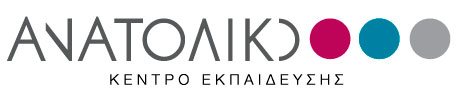 ΠΟΛΙΤΙΚΗ ΑΣΦΑΛΕΙΑΣΠροσωπικά ΔεδομέναΤο Ανατολικό Κέντρο Εκπαίδευσης ΙΚΕ  αποδίδει μέγιστη σημασία στην επεξεργασία, ασφάλεια και προστασία των προσωπικών δεδομένων των εμπλεκόμενων μερών. Το Ανατολικό Κέντρο Εκπαίδευσης ΙΚΕ είναι πιστοποιημένη κατά ISO 9001 και έχει ορίσει υπεύθυνο προστασίας δεδομένων προσωπικού χαρακτήρα - DPO, με τον οποίο οι ενδιαφερόμενοι μπορούν να επικοινωνούν για την άσκηση των δικαιωμάτων τους αλλά και για οποιαδήποτε διευκρίνιση σχετικά με την παρούσα πολιτική ασφαλείας, στα εξής στοιχεία επικοινωνίας :Υπεύθυνος Επεξεργασίας Προσωπικών Δεδομένων : Μελαχροινή ΑριστειάδουΕπωνυμία εταιρείας Ανατολικό Κέντρο Εκπαίδευσης Ι.Κ.Ε.Διεύθυνση : Κυριακίδου 1  Πόλη:Θεσσαλονίκη   ΤΚ:55132Διεύθυνση ηλεκτρονικού ταχυδρομείου : anatoliko@anatoliko.edu.grΗ παρούσα πολιτική του Ανατολικού Κέντρου Εκπαίδευσης ΙΚΕ, θεμελιώνει τα μέτρα που έχουν ληφθεί ως προς τα  προσωπικά δεδομένα, συμμορφούμενου πλήρως στον Κανονισμό της Ευρωπαϊκής Ένωσης 679/2016 και την ισχύουσα εν γένει νομοθεσία.  Ο όρος «προσωπικά δεδομένα», αναφέρεται σε πληροφορίες φυσικών προσώπων, όπως ονοματεπώνυμο, ταχυδρομική διεύθυνση, ηλεκτρονική διεύθυνση, τηλέφωνο επικοινωνίας κ.ά., οι οποίες προσδιορίζουν ή μπορούν να προσδιορίσουν  την ταυτότητά τους. Το Ανατολικό Κέντρο Εκπαίδευσης  ΙΚΕ  συλλέγει προσωπικές πληροφορίες με διάφορες μεθόδους αλλά πάντα με τη συναίνεση των εμπλεκόμενων μερών.Η τήρηση των αρχείων του Ανατολικού Κέντρου Εκπαίδευσης ΙΚΕ  γίνεται με εμπιστευτικότητα και σε αυτά δεν έχουν πρόσβαση παρά μόνο εξουσιοδοτημένα πρόσωπα, δηλ. ο εκάστοτε υπεύθυνος τήρησής τους και ο Διευθύνων Σύμβουλος.Επεξεργασία – Συλλογή ΔεδομένωνΤα Δεδομένα συλλέγονται και επεξεργάζονται για νόμιμους σκοπούς. Τα δεδομένα διατηρούνται για συγκεκριμένο χρονικό διάστημα, το οποίο χαρακτηρίζεται ως αναγκαίο εκ του Νόμου ή από την Εταιρική Πολιτική. Τα δεδομένα επεξεργάζονται σύμφωνα με την ισχύουσα νομοθεσία και το Ανατολικό Κέντρο Εκπαίδευσης ΙΚΕ  δεσμεύεται για τη διαφύλαξή τους από μη εξουσιοδοτημένη ή παράνομη επεξεργασία και τυχαία απώλεια, καταστροφή ή φθορά.Τήρηση ΑρχείωνΤα Γενικά Αρχεία που χειρίζεται η εταιρεία διακρίνονται στις παρακάτω βασικές κατηγορίες:Αρχεία Συστήματος Διαχείρισης Ποιότητας με ελάχιστο χρόνο τήρησης τα 3 χρόνια.Αρχεία Πελατών - Προμηθευτών με αόριστο χρόνο τήρησης.Παραχώρηση των Δεδομένων Η υποχρεωτική παραχώρηση Δεδομένων επισημαίνεται με έναν αστερίσκο (*) δίπλα στα προσωπικά δεδομένα υποχρεωτικού χαρακτήρα, τα οποία πρέπει να συμπληρώνονται να επιτευχθεί ο βασικός σκοπός της συλλογής των συγκεκριμένων Δεδομένων.Η παραχώρηση επιπρόσθετων Δεδομένων στο Ανατολικό Κέντρο Εκπαίδευσης Ι.Κ.Ε., πέραν εκείνων που επισημαίνονται ως υποχρεωτικά, με την ένδειξη του αστερίσκου, είναι προαιρετική και δεν επιφέρει συνέπειες σχετικά με τους κύριους σκοπούς της συλλογής δεδομένων, αλλά η παραχώρηση τους χρησιμεύει στη βελτιστοποίηση της ποιότητας των παρεχόμενων υπηρεσιών.Πότε συλλέγονται Δεδομένα Κατά την επικοινωνία με το Ανατολικό Κέντρο Εκπαίδευσης Ι.Κ.Ε. και τη χρήση των υπηρεσιών αυτής συλλέγονται δεδομένα, είτε μέσω της φόρμας επικοινωνίας, της φόρμας εκδήλωσης ενδιαφέροντος προγραμμάτων είτε τηλεφωνικά, απευθείας από το προσωπικό του Ανατολικού Κέντρου Εκπαίδευσης  Ι.Κ.Ε .  ή και συνεργάτες αυτού. Πώς χρησιμοποιούνται τα Δεδομένα  Με στόχο την καλύτερη εξυπηρέτηση των ενδιαφερόμενων μερών και στο πλαίσιο της νομοθεσίας για την προστασία των προσωπικών δεδομένων, τα δεδομένα δύναται να χρησιμοποιηθούν για:Καταχώρηση νέου πελάτηΕπεξεργασία εντολής / παραγγελίας Διαχείριση πληρωμών και είσπραξη οφειλών           Σύναψη σύμβασηςΕκπλήρωση νομικής υποχρέωσηςΣυμμετοχή σε διαγωνισμό Εμφάνιση συναφούς περιεχομένου ιστότοπου και σχετικών διαφημίσεων Βελτίωση του ιστότοπου, των προϊόντων / υπηρεσιών, εμπειρίας με τη χρήση εργαλείων ανάλυσης δεδομένων Εξατομικευμένες προτάσεις σχετικά με αγαθά ή υπηρεσίεςΕνημέρωση για αλλαγές στην πολιτική ασφαλείας           Κατηγορίες δεδομένων που συλλέγονται Δεδομένα ταυτότητας: περιλαμβάνουν το όνομα, επώνυμο, όνομα χρήστη ή παρόμοιο αναγνωριστικό, οικογενειακή κατάσταση, ημερομηνία γέννησης και φύλο.Δεδομένα επαφής: περιλαμβάνουν τη διεύθυνση ηλεκτρονικού ταχυδρομείου, την πόλη και αριθμούς τηλεφώνου.Οικονομικά δεδομένα: περιλαμβάνουν τον τραπεζικό λογαριασμό και στοιχεία κάρτας πληρωμής.Δεδομένα συναλλαγής: περιλαμβάνουν λεπτομέρειες σχετικά με πληρωμές από εσάς και άλλα στοιχεία προϊόντων και υπηρεσιών που αγοράσατε από εμάς.Τεχνικά δεδομένα: περιλαμβάνουν τη διεύθυνση πρωτοκόλλου διαδικτύου (IP), στοιχεία εισόδου, τύπο και έκδοση του προγράμματος περιήγησης, ζώνη ώρας και τοποθεσία, τύπους και εκδόσεις πρόσθετων προγράμματος περιήγησης, λειτουργικό σύστημα και πλατφόρμα και άλλη τεχνολογία στις συσκευές που χρησιμοποιείτε για να προσπελάσετε αυτόν τον ιστότοπο.Δεδομένα προφίλ: περιλαμβάνουν το όνομα χρήστη και κωδικό πρόσβασής σας, αγορές ή παραγγελίες που έχουν πραγματοποιηθεί από εσάς, ενδιαφέροντα, προτιμήσεις, σχόλια και απαντήσεις σας στις έρευνες.Δεδομένα χρήσης: περιλαμβάνουν πληροφορίες σχετικά με τον τρόπο που χρησιμοποιείτε τον ιστότοπο, τα προϊόντα και τις υπηρεσίες μας.Δεδομένα μάρκετινγκ και επικοινωνιών: περιλαμβάνουν τις προτιμήσεις σας σχετικά με τη λήψη προωθητικών ενεργειών από εμάς και τρίτους και τις προτιμήσεις σας για την επικοινωνία σας με εμάς.Αλλαγή σκοπούΤα δεδομένα χρησιμοποιούνται μόνο για τους σκοπούς για τους οποίους συλλέγονται. Εάν χρειαστεί να χρησιμοποιηθούν για άλλον σκοπό, απαιτείται η επικοινωνία προκειμένου να ληφθεί η συγκατάθεση ή για να παρουσιαστεί η νομική βάση που επιτρέπει την αλλαγή σκοπού, εκτός αν ο επόμενος σκοπός είναι συμβατός με τον αρχικό, σύμφωνα με όσα ορίζει η νομοθεσία. Cookies ή άλλες παρόμοιες τεχνολογίεςΟ ιστότοπος χρησιμοποιεί τεχνολογίες «cookies», για να μπορεί να αναγνωρίζει τους επισκέπτες, να καταγράφει τη διεύθυνση IP και τον τρόπο με τον οποίο κάθε επισκέπτης  τον χρησιμοποιεί. Αυτές οι πληροφορίες χρησιμοποιούνται για να παρέχουμε καλύτερες υπηρεσίες, βελτιώνοντας τη σχεδίαση του, αλλά και των προϊόντων, των υπηρεσιών και των προωθητικών ενεργειών. Ένα cookie είναι ένα μικρό αρχείο δεδομένων το οποίο τοποθετείται στον σκληρό δίσκο του υπολογιστή του επισκέπτη. Ένα «cookie περιόδου λειτουργίας» λήγει αμέσως μόλις κλείσει το πρόγραμμα περιήγησης. Ένα «μόνιμο cookie» αποθηκεύει πληροφορίες στον σκληρό δίσκο, έτσι ώστε όταν ολοκληρωθεί η περίοδος λειτουργίας και ο επισκέπτης επιστρέψει στον ίδιο σε μεταγενέστερο χρόνο, οι πληροφορίες του cookie να είναι ακόμα διαθέσιμες. Κατά τη χρήση του, το Ανατολικό Κέντρο Εκπαίδευσης Ι.Κ.Ε. διατηρεί το δικαίωμα να χρησιμοποιήσει τόσο ένα cookie περιόδου λειτουργίας όσο και ένα μόνιμο cookie. Μπορεί επίσης να χρησιμοποιηθεί «Flash cookie» ή άλλες παρόμοιες τεχνολογίες. Τα Flash cookies δε χρησιμοποιούνται για προωθητικές ενέργειες ή διαφημίσεις με βάση τη συμπεριφορά. Τα Flash cookies διαφέρουν από τα cookies του προγράμματος περιήγησης και τα εργαλεία διαχείρισης cookies που παρέχει το πρόγραμμα περιήγησης δεν αφαιρούν τα Flash cookies. Οι επισκέπτες έχουν τη δυνατότητα να απενεργοποιήσουν τα cookies ανά πάσα στιγμή μέσα από τις επιλογές του προγράμματος περιήγησης, αλλά αν το κάνουν, η εταιρεία δε θα είναι σε θέση να καταγράφει αγορές ή να επιτρέπει πραγματοποίηση αγοράς από αυτόν. Επιπλέον, δεν θα είναι σε θέση να σας αναγνωρίζει τον καταχωρημένο χρήστη ώστε να μπορεί να αποκτήσετε πρόσβαση στις πληροφορίες του λογαριασμού του.Απόρρητο παιδιώνΗ εταιρεία δε συλλέγει εν γνώση της οποιαδήποτε πληροφορία από οποιοδήποτε πρόσωπο που δεν έχει συμπληρώσει τα 15 έτη ηλικίας. Άτομα κάτω των 15 ετών προτρέπονται να μην χρησιμοποιούν και να μην παρέχουν πληροφορίες σε αυτόν τον ιστότοπο, να μην κάνουν αγορές και μην δίνουν καμία πληροφορία για το πρόσωπό τους, παρά μόνο με τη συγκατάθεση των ασκούντων τη γονική μέριμνα. Σε περίπτωση που διαπιστωθεί συλλογή δεδομένων προσωπικού χαρακτήρα από παιδί κάτω των 15 ετών οι πληροφορίες θα διαγράφονται άμεσα. Ασφάλεια δεδομένωνΤο Ανατολικό Κέντρο Εκπαίδευσης Ι.Κ.Ε. διαθέτει τα απαραίτητα φυσικά και τεχνολογικά μέτρα προστασίας (συμπεριλαμβανομένων διαδικασιών κρυπτογράφησης, ανωνυμοποίησης ή και ψευδονυμοποίησης όπου κρίνεται απαραίτητο) προκειμένου να αποτρέψει την ακούσια απώλεια, μεταβολή, αποκάλυψη και χρήση ή προσπέλαση των προσωπικών δεδομένων με μη εξουσιοδοτημένο τρόπο. Η πρόσβαση στα προσωπικά δεδομένα δίνεται μόνο σε όσους εξουσιοδοτημένους υπαλλήλους, οι οποίοι επεξεργάζονται τα δεδομένα σύμφωνα με σαφείς οδηγίες και τηρώντας τους όρους αυστηρής εμπιστευτικότητας. Σε περίπτωση διαρροής προσωπικών δεδομένων, ενημερώνεται άμεσα η Διοίκηση, το Τμήμα ΙΤ και όποιο άλλο τμήμα πλήττεται άμεσα από τη συγκεκριμένη διαρροή. Στη συνέχεια εκτελούνται οι αναγκαίες ενέργειες ώστε να εντοπιστεί η πηγή της διαρροής καθώς και να εκτιμηθεί το μέγεθος του κινδύνου. Γίνονται οι απαραίτητες ενέργειες ώστε να διακοπεί η διαρροή και να αποφευχθεί παρόμοιο περιστατικό στο μέλλον. Κατόπιν αποφασίζονται και εκτελούνται οι διορθωτικές ενέργειες, οι οποίες μπορεί να οδηγήσουν σε αναθεώρηση των υπαρχόντων διαδικασιών ή/και οδηγιών της παρούσας, απομάκρυνση προμηθευτών, ακόμη και νομικές ενέργειες.Τέλος, ο φορές ενημερώνει τα τυχόν εμπλεκόμενα μέρη.Διατήρηση των πληροφοριών Τα προσωπικά δεδομένα διατηρούνται για συγκεκριμένο χρονικό διάστημα χαρακτήρα και μόνο για όσο χρειάζεται προκειμένου να εκπληρωθεί ο σκοπός συλλογής τους, συμπεριλαμβανομένης της εκπλήρωσης οποιασδήποτε νομικής ή φορολογικής υποχρέωσης. Ο χρόνος και ο τρόπος τήρησης των αρχείων περιγράφεται και άνωθεν.Υπό όρους, τα ενδιαφερόμενα μέρη διατηρούν το δικαίωμα να ζητήσουν τη διαγραφή των δεδομένων τους, όπως περιγράφεται παρακάτω.ΔικαιώματαΤα ενδιαφερόμενα μέση διατηρούν:Το δικαίωμα ανάκλησης της συναίνεσηςΤο δικαίωμα γνωστοποίησης των δεδομένων τουςΤο δικαίωμα διόρθωσηςΤο δικαίωμα διαγραφήςΤο δικαίωμα καταγγελίας στην εποπτική αρχήΜπορείτε να αποστείλετε το αίτημά σας στον Υπεύθυνο Επικοινωνίας για Θέματα Προσωπικών Δεδομένων, Μελαχροινή Αριστειάδου  στο τηλέφωνο 2310429488 ,στο e-mail anatoliko@anatoliko.edu.gr ή να το παραδώσετε στα γραφεία μας στη διεύθυνση Κύμης 14 ΤΚ. 55133 , Κυριακίδου 1 ΤΚ 55132 , Β. Όλγας 176 ΤΚ 54635  , Π. Μελά 38 ΤΚ 54622 Θεσσαλονίκη. Σε κάθε περίπτωση θα ανταποκριθούμε σε κάθε αίτημά σας άμεσα εντός ενός μηνός , η προθεσμία μπορεί να παραταθεί κατά δύο ακόμη μήνες, εφόσον απαιτείται, λαμβάνοντας υπόψη την πολυπλοκότητα του αιτήματος και του αριθμού των αιτημάτων, ενημερώνοντας σας για την παράταση που απαιτείται καθώς και για τους λόγους της καθυστέρησης.Χρήση του παρόντοςΤο παρόν έγγραφο πολιτικής ασφαλείας εγκρίνεται από τη διοίκηση και κοινοποιείται σε όλους τους υπαλλήλους της εταιρείας. Στο πλαίσιο της εκπαίδευσης του προσωπικού, το Ανατολικό Κέντρο Εκπαίδευσης Ι.Κ.Ε. παρέχει επαρκή και κατάλληλη εκπαίδευση στο προσωπικό, που αξιοποιεί ή διαχειρίζεται την υποδομή της εταιρείας, με στόχο τη επίτευξη της μέγιστης δυνατής συνεισφοράς στην ασφάλεια, ανάλογα με το ρόλο του κάθε υπαλλήλου.Όλα τα μέλη του προσωπικού, εκπαιδεύονται όσο αφορά τις απαιτήσεις ασφάλειας και προστασίας, όπως πολιτικές ασφάλειας, εντοπισμός παραποίησης της αμεροληψίας, καθώς και για την υποβολή αναφορών για περιστατικά που αφορούν τις παρεχόμενες υπηρεσίες.Όλοι οι εργαζόμενοι,  είναι εφοδιασμένοι με τα απαραίτητα μέσα (εγχειρίδια, εργαλεία) για την ορθή και ασφαλή εκτέλεση των εργασιών τους και είναι υποχρεωμένοι να τα ακολουθούν.Το παρόν έντυπο βρίσκεται αναρτημένο στην ιστοσελίδα του Ανατολικού Κέντρου Εκπαίδευσης Ι.Κ.Ε.  καθώς και προσβάσιμο σε φυσική μορφή στη γραμματεία για όποιον το ζητήσει. Επανεξέταση του παρόντοςΗ συχνότητα επανεξέτασης της πολιτικής ασφαλείας πραγματοποιείται με κριτήρια όπως:Καταγραφή μη συμμορφώσεων,αποτελέσματα εσωτερικών επιθεωρήσεων ή επιθεωρήσεων από τρίτους,αλλαγές στις διαδικασίες της Εταιρείας,αλλαγές στις εγκαταστάσεις ή στις παρεχόμενες υπηρεσίες,αλλαγές στο νομοθετικό / κανονιστικό πλαίσιο που διέπει τη λειτουργία του Ανατολικού Κέντρου Εκπαίδευσης Ι.Κ.Ε. ,παράπονα, ενστάσεις που έχουν κατατεθεί,υποδείξεις για βελτίωση.Σε κάθε περίπτωση τα τελικά μέτρα τα οποία αποφασίζονται να ληφθούν, εγκρίνονται από τη διοίκηση.